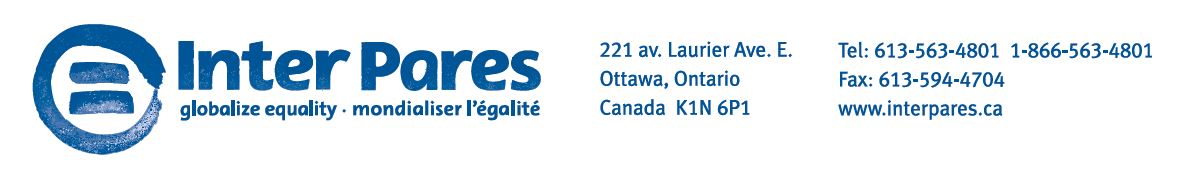 Volunteer QuestionnaireName:Home number:Mobile number:Work number:			E-mail address: Mailing address:Emergency contact name:Emergency contact phone number:Languages spoken:Please write “yes” if you want to be added to the Inter Pares general e-newsletter list (one monthly e-mail, which will help you keep tabs on what’s going on with Inter Pares):Tell us a bit about yourself and why you are interested in volunteering with Inter Pares.How many hours per week/month would you be available to volunteer:Are you available…	Weekdays:	Evenings:	Weekends:If you’re interested in volunteering, but don’t see anything that interests you and you can’t think of something to offer at the moment, send us your CV and we’ll look for a match!Do you have any health concerns or accessibility issues that you would like to tell us about?Thank you for your interest!Area of interest/skillInterested?Experience (if relevant)Communications & publicityTabling at community events in OttawaOrganizing an Inter Pares table at events in your cityInviting Inter Pares staff  to speak at your community association or place of worshipPublicizing Inter Pares events in your city (postering, listservs, e-mail forwarding, submitting notices to newspapers)Supplying us with contact information for local news & publicity outlets in your cityWriting articles for local or online media on issues we addressReviewing translations:  select below     English-French/French-English     English-Spanish/Spanish-English     Other (specify):Simultaneous interpretation: select below     English-French/French-English     English-Spanish/Spanish-English     Other (specify):Photography at Inter Pares events Videography at Inter Pares events Video editing & subtitlingAudio editing (podcasts)Cataloguing/archivingCataloguing project on Inter Pares historyOrganizing our Flickr photo archiveFundraisingOrganizing gatherings or video screening to introduce Inter Pares’ work to your friends/communityCo-hosting gatherings in your home where staff can meet with our supportersMaintenanceGardening (watering & weeding)Computer/technical supportOther skills/experience you’d like to offer: